Результат интеллектуальной деятельности в виде произведения науки ОБРАЗОВАТЕЛЬНЫЙ СТАНДАРТ ВЫСШЕГО ОБРАЗОВАНИЯ ФЕДЕРАЛЬНОГО ГОСУДАРСТВЕННОГО ОБРАЗОВАТЕЛЬНОГО БЮДЖЕТНОГО УЧРЕЖДЕНИЯ ВЫСШЕГО ОБРАЗОВАНИЯ «ФИНАНСОВЫЙ УНИВЕРСИТЕТ ПРИ ПРАВИТЕЛЬСТВЕ РОССИЙСКОЙ ФЕДЕРАЦИИ» НАПРАВЛЕНИЕ ПОДГОТОВКИ 38.04.08 ФИНАНСЫ И КРЕДИТ УРОВЕНЬ ВЫСШЕГО ОБРАЗОВАНИЯ – МАГИСТРАТУРАразработан в рамках научно-исследовательской работы Научного фонда Финуниверситета на 2017 годСведения об авторах:РЕКЛАМНО-ТЕХНИЧЕСКОЕ ОПИСАНИЕНастоящий образовательный стандарт высшего образования федерального государственного образовательного бюджетного учреждения высшего образования «Финансовый университет при Правительстве Российской Федерации» (далее – образовательный стандарт высшего образования Финансового университета) представляет собой совокупность обязательных требований при реализации основных профессиональных образовательных программ высшего образования – программ магистратуры по направлению подготовки 38.04.08 Финансы и кредит (далее соответственно – программа магистратуры, направление подготовки).Образовательный стандарт высшего образования Финансового университета разработан в соответствии с Федеральным законом от 29.12.2012 № 273-ФЗ «Об образовании в Российской Федерации», ст. 11 (п. 10): «…федеральные государственные образовательные организации высшего образования, перечень которых утверждается указом Президента Российской Федерации, вправе разрабатывать и утверждать самостоятельно образовательные стандарты по всем уровням высшего образования. Требования к условиям реализации и результатам освоения образовательных программ высшего образования, включенные в такие образовательные стандарты, не могут быть ниже соответствующих требований федеральных государственных образовательных стандартов» и Указом Президента Российской Федерации от 19.03.2013 № 209 «О внесении изменения в перечень федеральных государственных образовательных учреждений высшего профессионального образования, самостоятельно устанавливающих образовательные стандарты и требования для реализуемых ими образовательных программ высшего профессионального образования» (Указ Президента Российской Федерации от 9 сентября 2008 года № 1332).Образовательный стандарт высшего образования Финансового университета (далее – ОС ВО Финуниверситета) по направлению подготовки 38.04.08 Финансы и кредит разработан на основе профессиональных стандартов, одобрен Ученым советом Финансового университета (протокол от 01 декабря 2017 года № 16).ОС ВО Финуниверситета устанавливает требования к:структуре основных образовательных программ и их объему;результатам освоения образовательных программ в части универсальных компетенций и профессиональных компетенций направления;условиям реализации основных образовательных программ, включая требования к механизмам оценки качества образовательной деятельности и подготовки обучающихся по программе магистратура.Совокупность требований, установленных настоящим образовательным стандартом не ниже соответствующих требований, установленных федеральным государственным образовательным стандартом по направлению подготовки 38.04.08 Финансы и кредит.ОС ВО Финуниверситета содержит в качестве приложений:перечень реализуемых направленностей программ магистратуры направления подготовки 38.04.08 Финансы и кредит с указанием профессиональных стандартов и (или) работодателей (их объединений), а также установленных обобщенных трудовых функций, соответствующих профессиональной деятельности выпускников на основе профессиональных стандартов и (или) требований социальных партнеров;перечень универсальных компетенций, определяющих общекультурную подготовку выпускника Финансового университета независимо от специфики профессиональной деятельности, индикаторы достижения универсальных компетенций;соответствие универсальных компетенций, установленных ОС ВО Финуниверситета универсальным компетенциям, содержащимся в федеральных государственных образовательных стандартах высшего образования -  магистратура, утвержденных в 2017 году (далее – ФГОС ВО 3++);перечень профессиональных компетенций направления, определяющих общепрофессиональную подготовку выпускника Финансового университета по данному направлению подготовки, индикаторы достижения профессиональных компетенций направления;   перечень определений специальных терминов и используемых сокращений.  Получение образования по программе магистратуры в рамках данного направления (в том числе инклюзивное образование инвалидов и лиц с ограниченными возможностями здоровья) может быть получено в Финансовом университете и филиалах Финуниверситета (при выполнении филиалами требований к условиям реализации программ, установленных настоящим образовательным стандартом).Обучение по программе магистратуры осуществляется в очной, очно-заочной и заочной формах. При реализации программы магистратуры могут применяться электронное обучение, дистанционные образовательные технологии.Электронное обучение, дистанционные образовательные технологии, применяемые при обучении инвалидов и лиц с ограниченными возможностями здоровья (далее – инвалиды и лица с ОВЗ), должны предусматривать возможность приема-передачи информации в доступных для них формах. Срок получения образования по программе магистратуры (вне зависимости от применяемых образовательных технологий) в очной форме обучения, включая каникулы, предоставляемые после прохождения государственной итоговой аттестации, составляет 2 года.Объем программы магистратуры составляет 120 зачетных единиц (далее – з.е.) вне зависимости от формы обучения, применяемых образовательных технологий, реализации программы магистратуры с использованием сетевой формы, реализации программы магистратуры по индивидуальному учебному плану.Объем программы магистратуры, реализуемый за один учебный год, составляет не более 70 з.е. вне зависимости от формы обучения, применяемых образовательных технологий, реализации программы магистратуры с использованием сетевой формы, реализации программы магистратуры по индивидуальному учебному плану (за исключением ускоренного обучения), а при ускоренном обучении – не более 80 з.е.Профессиональная деятельность выпускников, освоивших программы магистратуры, направлена на:проведение исследований актуальных научных проблем в области финансов и кредита на основе теоретического обоснования и современного инструментария, в том числе разработку новых эконометрических моделей исследуемых процессов, явлений и объектов, относящихся к сфере профессиональной деятельности;анализ результатов проведенных исследований, подготовку данных для составления финансовых обзоров, экспертно-аналитических заключений, отчетов и научных публикаций; разработку эффективных методов обеспечения функционирования организаций, в том числе финансово-кредитных на основе исследования проблем их финансовой устойчивости, оценки результатов финансово-хозяйственной деятельности с учетом фактора неопределенности;разработку бюджетной политики, выбор эффективных инструментов ее реализации на основе изучения теоретических основ и методологических проблем обеспечения долгосрочной устойчивости бюджетной системы;  разработку бюджетов и финансовых планов, подготовку инновационных решений финансово-экономических задач как на уровне отдельных организаций, в том числе институтов финансового рынка, так и на уровне национальной экономики и публично-правовых образований;координацию стратегического и финансового планирования на уровне публично-правовых образований и организаций.Профессиональная деятельность выпускников, освоивших программы магистратуры включает:управление финансами, денежными потоками, рисками, способность осуществлять контроль и координацию деятельности на всех уровнях управления экономическим субъектом, в органах государственной власти и местного самоуправления, неправительственных и общественных организациях;  исследование деятельности как различных институтов и инфраструктуры финансового рынка, финансовых органов, так и состояния, тенденций, прогнозов развития мирового и российского финансового рынка, финансов государственного и негосударственного секторов экономики, в академических и ведомственных научно-исследовательских учреждениях, негосударственных исследовательских фондах и организациях, консалтинговых и инвестиционных компаниях; оценку и интерпретацию полученных в ходе исследования результатов.Структура программы магистратуры содержит обязательную часть и часть, формируемую участниками образовательных отношений, объемные параметры которых соотносятся с объемными параметрами ФГОС ВО по направлению подготовки 38.04.08 Финансы и кредит.Универсальные компетенции формируются дисциплинами обязательной части и части, формируемой участниками образовательных отношений Блока 1 «Дисциплины (модули)», а также в период прохождения практики и выполнения НИР Блока 2 «Практики, в том числе Научно-исследовательская работа (НИР)».Дополнительные компетенции направленности формируются в ходе освоения дисциплин, входящих в часть, формируемую участниками образовательных отношений Блока 1 «Дисциплины (модули)», а также в период прохождения практики и выполнения НИР Блока 2 «Практики, в том числе Научно-исследовательская работа (НИР)».В Блок 3 «Государственная итоговая аттестация» входят:подготовка к сдаче и сдача государственного экзамена; подготовка к процедуре защиты и процедура защиты выпускной квалификационной работы.Внутренняя оценка качества образовательной деятельности осуществляется на основе постоянного мониторинга и периодической оценки образовательных программ в трех направлениях:мониторинг актуализации (обновления и пересмотра) образовательных программ с учетом развития науки, практики, культуры, экономики, технологий и социальной сферы, профессиональных стандартов, потребностей работодателей, образовательных запросов обучающихся;мониторинг обеспеченности образовательных программ нормативными правовыми, учебно-программными и учебно-методическими материалами; оценка образовательных программ, включающая: оценку работодателями уровня сформированности компетенций обучающихся в ходе прохождения практики, в ходе защиты выпускной квалификационной работы;оценку удовлетворенности обучающихся и выпускников: образовательным процессом -  содержанием и технологиями обучения, фондами оценочных средств для промежуточной и государственной итоговой аттестации; условиями и организацией образовательного процесса;изучение влияния Финансового университета в решении актуальных вопросов финансово-экономического образования путем проведения научных и методических мероприятий международного и всероссийского уровней. Внешняя оценка качества образовательной деятельности осуществляется в нескольких направлениях:в рамках процедуры государственной аккредитации с целью подтверждения соответствия образовательной деятельности требованиям образовательного стандарта высшего образования Финансового университета;в процессе внешней независимой оценки качества подготовки студентов и выпускников и оценки их достижений (олимпиады, конференции, конкурсы, тестирование и т.д.); в рамках профессионально-общественной аккредитации, проводимой работодателями, их объединениями, а также уполномоченными ими организациями, в том числе зарубежными организациями, либо авторизованными национальными профессионально-общественными организациями, входящими в международные структуры, с целью признания качества и уровня подготовки выпускников, отвечающими требованиям профессиональных стандартов (при наличии), требованиям рынка труда к специалистам соответствующего профиля;в рамках международной аккредитации образовательных программ.В результате разработчикам удалось создать образовательный стандарт с элементами уникальности, в полной мере отражающий требования государства, запросы работодателей и потенциал научно-педагогических работников Финуниверситета.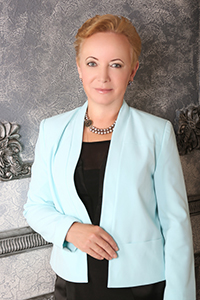 Абрамова Марина Александровна, доктор экономических наук, профессор, заместитель руководителя департамента финансовых рынков и банков по учебно-методической работеКонтакты: 8-495-682-50-11MAbramova@fa.ru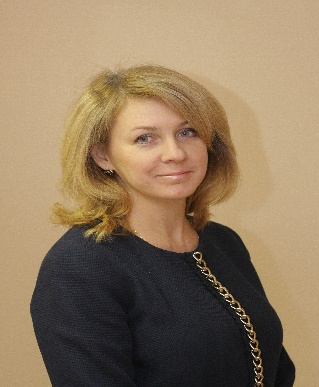 Безсмертная Екатерина Рэмовна, кандидат экономических наук, доцент, декан факультета финансовых рынковКонтакты:8-495-249-52-92EBezsmertnaya@fa.ru  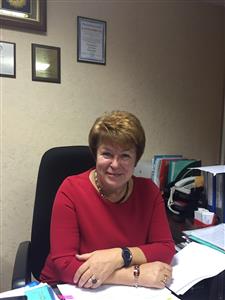 Гончаренко Любовь Ивановна, доктор экономических наук, профессор, руководитель департамента налоговой политики и таможенно-тарифного регулированияКонтакты:8-499-277-39-29LGoncharenko@fa.ru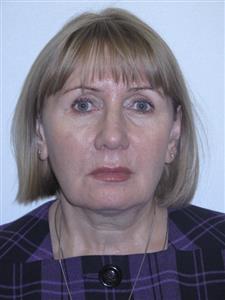 Гунявина Наталья Леонидовна,начальник управления методического обеспечения образовательных программКонтакты:8- 495-249-51-44NGunyavina@fa.ru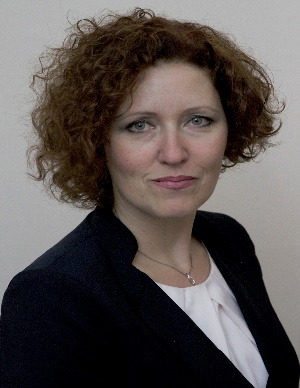 Каменева Екатерина Анатольевна, доктор экономических наук, профессорпроректор по развитию образовательных программ и международной деятельности Контакты:8-499-943-98-25EAKameneva@fa.ru   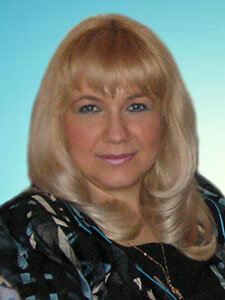 Полякова Ольга Александровна, кандидат экономических наук, доцент, первый заместитель декана финансово-экономического факультетаКонтакты:8-495-625-14-03OPolyakova@fa.ru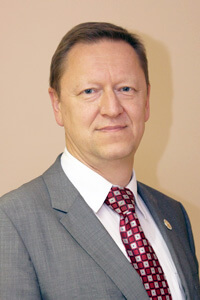 Рубцов Борис Борисович,доктор экономических наук, профессор  заместитель руководителя департамента финансовых рынков и банков по научно-исследовательской работеКонтакты:8-499-270-46-26BRubtsov@fa.ru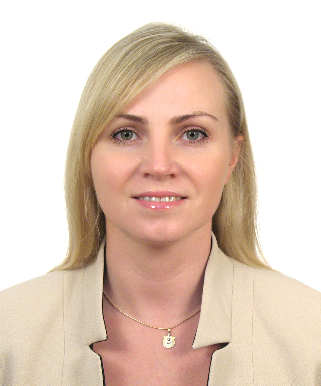 Рябинина Елена Владимировна, кандидат экономических наук, доцент, заместитель декана по научной работе и магистратуре факультета финансовых рынковКонтакты:8-495-249-52-93EVRyabinina@fa.ru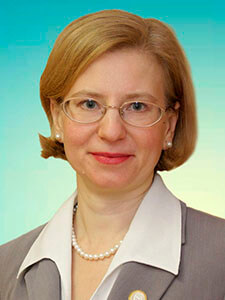 Слепнева Татьяна Александровна, кандидат экономических наук, доцент, заместитель декана по магистратуре и аспирантуре финансово-экономического факультетаКонтакты:8-495-623-08-73TASlepneva@fa.ru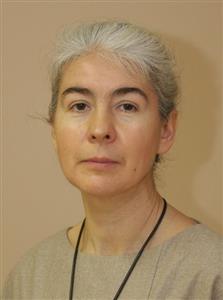 Солянникова Светлана Петровна, кандидат экономических наук, профессор, руководитель департамента общественных финансовКонтакты:8-495-625-51-57SSolyannikova@fa.ru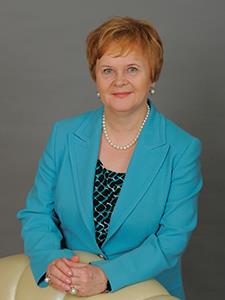 Федотова Марина Алексеевна, доктор экономических наук, профессор, руководитель департамента корпоративных финансов и корпоративного управленияКонтакты:8- 495-249-52-24MFedotova@fa.ru